Post/E-Mail: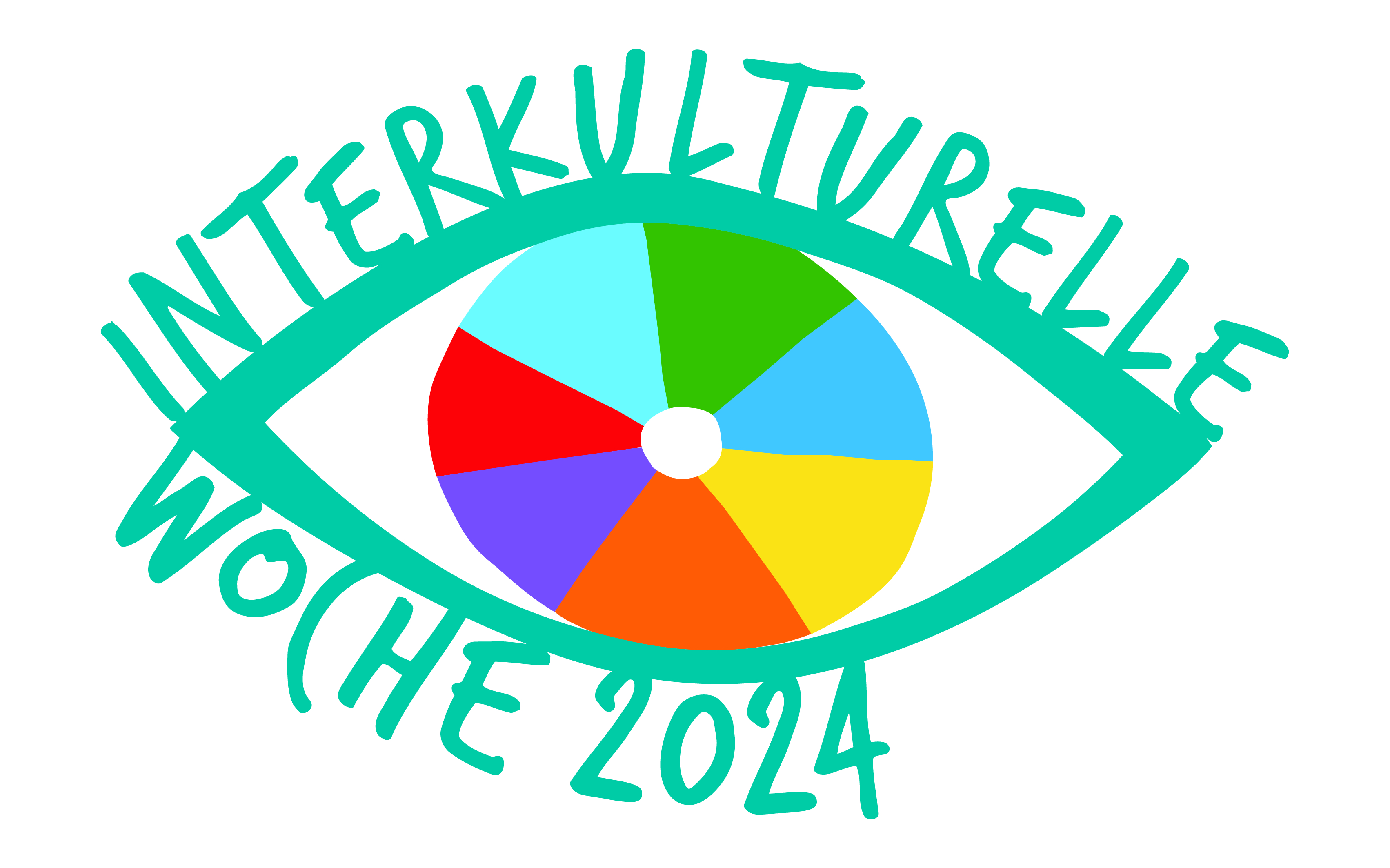 Landratsamt KyffhäuserkreisIntegrationslotse: Herr PilavskijMigrationsbeauftragte: Frau ZiegnerMarkt 899706 Sondershausenikw@kyffhaeuser.deAnmeldung für die Interkulturelle Woche 2024 im KyffhäuserkreisWir möchten uns an der Interkulturellen Woche 2024 (22.09.2024 – 29.09.2024) mit eigenverantwortlicher Durchführung und zusätzlicher Eigenwerbung mit folgender Veranstaltung beteiligen. Unsere Veranstaltung soll im Werbeflyer des Landreises erscheinen.______________________________Datum, UnterschriftVeranstaltungsname:Datum und Uhrzeit:Ort der Durchführung:Verantwortliche Person:Telefonnummer:E-Mail:Beschreibung der Veranstaltung:(Bitte eine ausführlichere Beschreibung der Veranstaltung, sodass wir es in den Flyer mit übernehmen können.)Öffentliche oder geschlossene Veranstaltung: